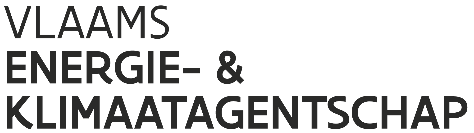 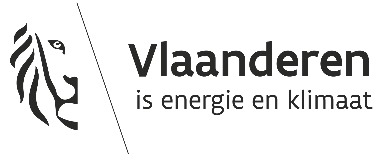 Verklaring op eer in het kader van de aanvraag van een rentesubsidie op basis van het Energiebesluit van 19 november 2010Ondergetekende(n), (naam, adres, geboortedatum, contactgegevens, email ), die als contactpersoon fungeert(naam, adres, geboortedatum, contactgegevens, email )…..A. verklaart hierbij :te voldoen aan de voorwaarden voor het bekomen van een rentesubsidie, zoals voorzien in artikel 7.15.2 van het Energiebesluit van 19 november 2010 zijnde:1° de aanvrager is een natuurlijk persoon en wordt nieuwe eigenaar in volle eigendom van een woning of een appartement1 gelegen te … (adres). 2° de woning of het appartement is gelegen in het Vlaamse Gewest;3° de woning of het appartement  is hoofdzakelijk bestemd voor particulier (privé-)gebruik4° de woning of het appartement beschikt over een energielabel E of F; 5° het energielabel …………. (indien reeds gekend) van het vorige punt blijkt uit een attest “EPC” van 2019 of later, met EPC nummer:………………………………………………………….. (indien reeds gekend)6° de aanvrager heeft voor deze woning of appartement geen Energielening+, zoals bedoeld in artikel 7.9.2/0 tot en met 7.9.2/0/5 van het Energiebesluit van 19 november 2010, aangevraagd of bekomen en zal dit ook niet aanvragen.een renovatiekrediet aan te gaan ten bedrage van ….  en zich dientengevolge te verbinden tot een energetische renovatie met het oog op het behalen van het vooropgestelde energielabel binnen de 5 jaar na de aktedatum, (aanduiden wat van toepassing is)voor de renovatie van een woningin geval van krediet van maximaal 20.000€, renovatie tot minstens energielabel Din geval van krediet van maximaal 30.000€, renovatie tot minstens energielabel Cin geval van krediet van maximaal 45.000€, renovatie tot minstens energielabel Bin geval van krediet van maximaal 60.000€, renovatie tot minstens energielabel Avoor de renovatie van een appartementin geval van krediet van maximaal 10.000€, renovatie tot minstens energielabel Din geval van krediet van maximaal 20.000€, renovatie tot minstens energielabel Cin geval van krediet van maximaal 30.000€, renovatie tot minstens energielabel Bin geval van krediet van maximaal 45.000€, renovatie tot minstens energielabel Abinnen de 5 jaar na de aktedatum te voorzien in een nieuw energieprestatiecertificaat, waaruit blijkt dat het vereiste energielabel is behaald.kennis te hebben genomen van het feit dat de rentesubsidie door het VEKA kan teruggevorderd worden wanneer het vereiste label niet behaald wordt binnen de termijn van 5 jaar zoals bedoeld in punt 2. Daar bovenop kan het Vlaams Energie- en Klimaatagentschap (VEKA) op grond van artikel 13.4.13, §1 van het Energiedecreet van 8 mei 2009 een administratieve geldboete opleggen van: 1° 300 euro voor een leningsbedrag tot en met 15.000 euro;2° 600 euro voor een leningsbedrag van 15.001 tot en met 30.000 euro;2° 900 euro voor een leningsbedrag van 30.001 euro tot en met 45.000 euro;3° 1200 euro voor een leningsbedrag vanaf 45.001 euro.B. De rentesubsidie zal gestort worden op het rekeningnummer dat in de kredietovereenkomst wordt vermeld als het rekeningnummer vanwaar de terugbetaling van het krediet zal gebeuren. De kredietnemer heeft in dit kader steeds de mogelijkheid om bij het VEKA een ander rekeningnummer op te geven waarop de rentesubsidie moet worden gestort (de contactgegevens van het VEKA zijn terug te vinden onder punt C. van deze verklaring op eer).C. Elke wijziging aan de situatie van de kredietnemer die verband houdt met het renovatiekrediet en de uitbetaling ervan, of aan het renovatiekrediet zelf moet onverwijld worden meegedeeld aan het VEKA, met volgende contactgegevens:Vlaams Energie- en KlimaatagentschapKoning Albertlaan II-laan 20 bus 171000 Brussel renovatiekrediet@vlaanderen.be D. Dit document wordt gevoegd bij het dossier van het onder punt 2. vermelde renovatiekrediet aangegaan bij [kredietgever].Ik bevestig op eer dat alle gegevens opgenomen in dit formulier naar waarheid zijn meegedeeld aan de kredietgever. Ik ben verantwoordelijk voor het vervullen van de voorwaarden om de rentesubsidie te bekomen, alsmede voor de inschatting van de nodige middelen om het vooropgestelde energielabel te behalen. De kredietgever draagt ter zake geen enkele aansprakelijkheid (zoals o.a. in het geval dat de rentesubsidie niet zou bekomen worden, indien de rentesubsidie door het VEKA zou teruggevorderd worden,  etc.).Privacy“ Het Vlaams Energie- en Klimaatagentschap verwerkt uw persoonsgegevens volgens de geldende regelgeving. Uw persoonsgegevens worden enkel verwerkt in het kader van uw aanvraag en de verdere procedure tot het bekomen van een rentesubsidie en dit in overeenstemming met de ‘privacyverklaring’: Algemeen beleid op het vlak van gegevensverwerking en - bescherming - Energiesparen (https://www.energiesparen.be/privacyverklaring). Voor akkoord							Plaats en datumde kredietnemer(s)………………..					………………..(naam)						(naam)